* Meie lasteaed osaleb Euroopa Liidu poolt rahaliselt toetatavas üleeuroopalises koolikavas                                                 ** Seoses laste arvu muutumisega võimalikud menüüs muudatused*** Toidus sisalduvate allergeenide kohta võib lisainfot küsida tervishoiutöötajalt või laohoidjaltEsmaspäev 03.12.2018Hommikusöök:    Piima-riisisupp võiga                               Sepik riivjuustugaPuuviljapaus:      Pirn* Lõunasöök:         Borš värske kapsa, kartuli ja                              hapukoorega                             Täistera rukkileib                             Kartuli-lihavorm, piimakaste                             Porgandi-õunasalat õlikastmegaÕhtuoode:           Kohupiimavaht                             Mustikamoos                             Piim*                              Värske puuvili                                                                                                                                Neljapäev 06.12.2018Hommikusöök:     Hirsipuder võiga                                 Sai moosiga                                Piim*                               Puuviljapaus:        ViinamarjadLõunasöök:            Kalasupp hapukoore ja maitserohelisega                                 Peenleib                                  Hautatud v.kapsas hakkliha-ja riisiga                                (hapukoorega)Õhtuoode:              Kartuli-porgandipüree võiga (sõim)                                Paprika (sõim)                                Täistera rukkileib, tee                                Juurviljasalat hapukoorega (aed)                                Värske puuvili                                                                                                                                                                                                                                                                                                      Teisipäev 04.12.2018Hommikusöök:    Kaerahelbepuder võiga                               Vaarikatooormoos                              Piim*Puuviljapaus:      MandariinLõunasöök:          Oasupp maitserohelisega                              Seemneleib                              Kalapallid                              Juurviljapüree võiga                              Tomati-paprikasalat hapukoorega                                                                                                                                                                                                  Õhtuoode:            Naturaalne omlett, võileib (sõim)                              Puuviljatee                              Mannabitkiid, magus piimakaste(aed)                              Värske puuvili                       Reede 07.12.2018Hommikusöök:      Seitsmeviljahelbepuder võiga                                 Banaanitoormoos                                 Piim*Puuviljapaus:         KiiviLõunasöök:             Rassolnik hapukoore ja maitserohelisaga                                 Täistera rukkileib                                 Kohupiima-rosinavormiroog                                 Mahlakissell täismahlastÕhtuoode:               Tatra-piimasupp võiga (sõim)                                 Sepik võiga ja v. kurgiga (sõim)                                 Moonisai moosiga (aed)                                 Kompott kuiv.puuviljadest (aed)                                 Värske puuviliKolmapäev 05.12.2018Hommikusöök:    Odratangupuder võiga                                Sai munavõiga                               Kakaojook piimaga Puuviljapaus:      Õun*Lõunasöök:          Kodune seljanka hapukoore ja                              maitserohelisega                                     Täistera rukkileib                               Maksakaste hapukoorega                              Keedetud nuudlid võiga                              V.kapsa-kurgisalat toiduõligaÕhtuoode:            Köögiviljaraguu hapukoorega                              Tomat, täistera rukkileib                              Keefir*                              Värske puuvili                                                                          NÄDALAMENÜÜ 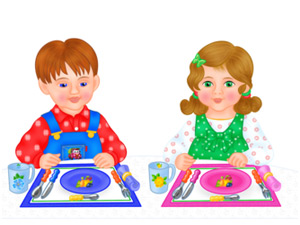 